E.SZ.I. 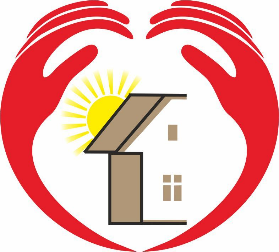 Csorvás Város ÖnkormányzatánakEgyesített Szociális Intézménye5920 Csorvás, Rákóczi F. utca 15.Tel. 06/70/903-9613, 06/66/259-224e- mail: eszi.csorvas@gmail.com_____________________________________________________________________________________12. melléklet az 1/2017.(II.14.) EMMI rendelethez „3. számú melléklet a 36/2007. (XII. 22.) SZMM rendelethezÉrtékelő adatlapSzemélyes adatok:Név: ______________________________________________________________________Születési hely, idő:  __________________________________________________________Lakcím: ___________________________________________________________________Törvényes képviselőjének neve, elérhetősége: _______________________________________________________________________________________________________________MÉRŐTÁBLAÉRTÉKELÉSA gondozási szükséglet, valamint az egészségi állapoton alapuló szociális rászorultság vizsgálatának és igazolásának részletes szabályairól szóló 36/2007. (XII. 22.) SZMM rendelet 4. § (1) bekezdés .................... pontja/alpontja szerinti egyéb körülmények állnak fennA vizsgálat eredménye alapján szociális segítés a  gondozási szükséglet, valamint az  egészségi állapoton alapuló szociális rászorultság vizsgálatának és igazolásának részletes szabályairól szóló 36/2007. (XII. 22.) SZMM rendelet 3/A.  § (1) bekezdés b) pont ...........alpontja szerinti egyéb körülmény alapjánszemélyi gondozásidősotthoni elhelyezésnyújtható.Dátum: ________________________________	 intézményvezető/szakértő_________________________________orvos Az értékelő adatlap 1 db másolati példányát átvettem. Dátum: 				_________________________________								igénylő aláírásaA gondozási szükséglet felülvizsgálatát az intézmény fenntartójától lehet kérni.FelülvizsgálatA gondozási szükséglet, valamint az egészségi állapoton alapuló szociális rászorultság vizsgálatának és igazolásának részletes szabályairól szóló 36/2007. (XII. 22.) SZMM rendelet 4. § (1) bekezdés ................... pontja/alpontja szerinti egyéb körülmények állnak fennA vizsgálat eredménye alapján szociális segítés a  gondozási szükséglet, valamint az  egészségi állapoton alapuló szociális rászorultság vizsgálatának és igazolásának részletes szabályairól szóló 36/2007. (XII. 22.) SZMM rendelet 3/A.  § (1) bekezdés b) pont ............alpontja szerinti egyéb körülmény alapjánszemélyi gondozásidősotthoni elhelyezésnyújtható.Dátum: ___________________________________fenntartó képviselőjeTevékenység, funkcióÉrtékeljen 0-4 pont között(a pontérték a szükséges segítség mértékével emelkedik)Intézmény-vezetőHázi-orvosTérbeli-időbeni tájékozódás0: mindig, mindenkor térben, időben, személyeket illetően tájékozott1: esetenként segítségre, tájékoztatásra szorul2: részleges segítségre, tájékoztatásra szorul 3: gyakran tájékozatlan4: térben-időben tájékozatlanHelyzetnek megfelelő viselkedés0: mindig, mindenkor a helyzetnek megfelelően viselkedik1: esetenként bonyolultabb helyzetekben segítségre szorul2: gyakran az adott helyzetnek nem megfelelően viselkedik3: nem megfelelő viselkedése gyakran kellemetlenséget okoz, reakciója nem kiszámítható viselkedési kockázat 4: nem képes az adott helyzetnek megfelelően viselkedni Étkezés0: önmagát kiszolgálja, önállóan étkezik1: felszolgálást igényel, de önállóan étkezik2: felszolgálást és evőeszköz tisztításához segítséget igényel3: felszolgálás és elfogyasztáshoz részbeni segítséget igényel   4: teljes segítséget igényel az étel elfogyasztásáhozÖltözködés0: nem igényel segítséget1: önállóan végzi, de a megfelelő ruhaneműk kiválasztásához segítséget igényel2: egyes ruhadarabok felvételében igényel segítséget3: jelentős segítséget igényel az öltözködésben, megfelelő öltözet kiválasztásában4: öltöztetés, vetkőzés minden szakaszában segítségre szorul  Tisztálkodás (személyi higiéné biztosítása)0: szükségleteit felmérve önállóan végzi1: szükségleteit felismeri, bizonyos feladatokhoz segítséget igényel2: szükségleteit felismeri, tisztálkodni csak segítséggel tud3: részlegesen ismeri fel szükségleteit, segítséget igényel4: nem ismeri fel szükségleteit, tisztálkodni önállóan nem képesWC használat0: önálló WC használatban, öltözködésben, higiénés feladatait ellátja 1: önállóan használja WC-t, de öltözködésben és vagy higiénés feladatokban ellenőrizni kell 2: önállóan használja WC-t, de öltözködésben és vagy higiénés feladatokban segíteni kell 3: segítséget igényel WC használatban, öltözködésben, higiénés feladatok elvégzéséhez 4: segítséggel sem képes WC használatra, öltözködésre, higiénés feladatok elvégzéséreKontinencia0: vizeletét, székletét tartani képes 1: önállóan pelenkát cserél, elvégzi a higiénés feladatait 2: pelenka cserében, öltözködésben és vagy higiénés feladatokban alkalmanként segítséget igényel 3: rendszeres segítséget igényel pelenka cserében, öltözködésben, higiénés feladatok elvégzésében 4: inkontinens, teljes ellátásra szorulKommunikációKépes-e megfogalmazni, elmondani a panaszát, megérti-e amit mondanak neki0: kifejezőkészsége, beszédértése jó 1: kommunikációban időszakosan segítségre szorul 2: beszédértése, érthetősége megromlott 3: kommunikációra csak segédeszközzel vagy csak metakommunikációra képes 4: kommunikációra nem képesTerápiakövetésRábízható-e az előírt gyógyszerek adagolása, szedése0: az orvos utasításait, előírt gyógyszeres terápiát betartja 1: gyógyszerelésben segítséget igényel, utasításokat betartja 2: elrendelt terápiát tartja, segítséggel tudja tartani az utasításokat 3: elrendelt terápiát, utasításokat ellenőrzés mellett tartja 4: gyógyszer bevétele csak gondozói ellenőrzésselHelyzetváltoztatás0: önállóan1: önállóan, segédeszköz használatával2: esetenként segítséggel3: gyakran segítséggel4: nem képesHelyváltoztatás0: önállóan 1: segédeszköz önálló használatával 2: segédeszköz használatával, segítséget esetenként igényel 3: segédeszköz használatával, gyakran csak segítséggel 4: nem képesÉletvezetési képesség(felügyelet igénye)0: önállóan1: esetenkénti tanácsadás, részfeladatra betanítható2: személyes szükségletei ellátásában segítségre szorul3: személyes szükségletei ellátásában gyakran vagy rendszeresen segítségre szorul, belátási képessége hiányzik 4: állandó 24 órás felügyeletLátás0: jól lát, szemüveg használata nélkül1: jól lát, szemüveg használatával2: szemüveg használatára szorul, de elutasítja azt3: szemüveg használatával sem kielégítő a látása (pl: hályog, érbetegség)4: nem látHallás0: jól hall, átlagos hangerő mellett1: átlagos hangerő mellett időnkénti hallásproblémái vannak2: hallókészülék használatára szorul3: van hallókészüléke, de nem képes használni vagy elutasítja4: nem hall Fokozat: Intézményvezető és a háziorvos által adott összes pontszámFokozatÉrtékelésPontszámJellemzők0.Tevékenységeit elvégzi0-19Az egyén a vizsgált tevékenységeket el tudja végezni. A szolgáltatás a szociális és egészségi állapot szinten tartására korlátozódik.I.Egyes tevékenységekben segítségre szoruló20-34Az egyén egyes tevékenységekben hetente többször segítségre szorul vagy figyelmet, irányítást igényel.II.Részleges segítségre szoruló35-39Az egyén bizonyos tevékenységek elvégzésében napi rendszeres segítségre szorul vagy napi szintű kontrollt igényel.III.Teljes ellátásra szoruló40-56Az egyén teljes ellátásra, folyamatos gondozásra, ápolásra szorul, intenzív odafigyelést és gyakori beavatkozást igényel.